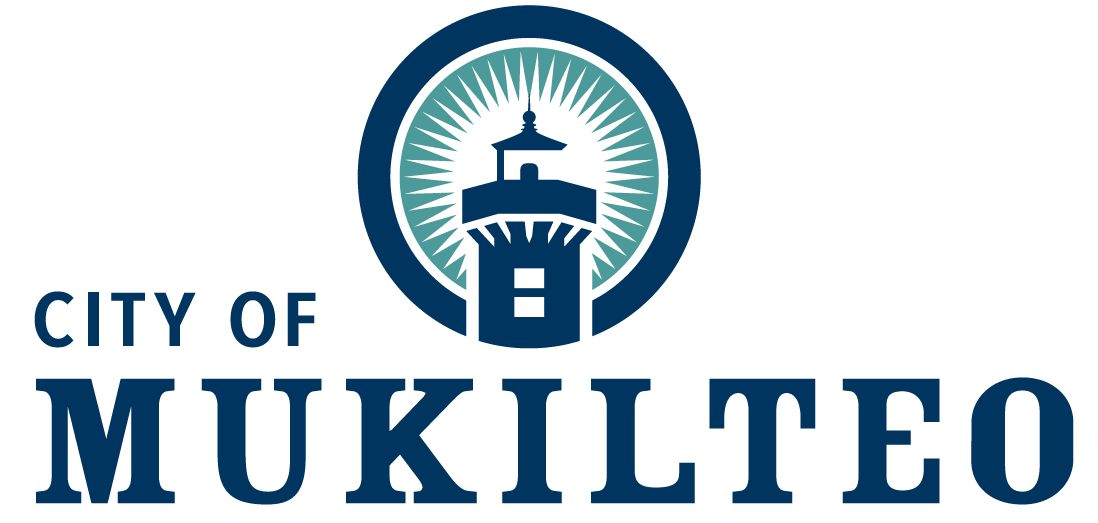 Notice of ApprovalDESCRIPTION OF PROJECT:CableCom LLC, on behalf of Comcast, is requesting a noise variance to conduct nighttime work that exceeds the noise limits established in Mukilteo Municipal Code (MMC) Chapter 8.18 (Noise Control). Specifically, CableCom LLC proposes to restore a five (5) foot by five (5) foot asphalt patch near the intersection of 106th Street SW and SR 525 (Mukilteo Speedway). The work is proposed to be performed between 9:00 p.m. to 4:30 a.m. for up to two (2) weekday evenings between August 17, 2020 through August 31, 2020.  These hours are outside of the City’s allowed construction hours of seven (7) a.m. to nine (9) p.m. weekdays and nine (9) a.m. to seven (7) p.m. weekends/holidays.This request for nighttime work is necessitated by the Washington State Department of Transportation’s (WSDOT’s) restricted work hour requirements of 9:00 p.m. to 4:30 a.m. for work on Mukilteo Speedway.CableCom LLC/Comcast is to provide a contact number for residents and businesses to address complaints or questions.Project DecisionThe project was reviewed for consistency with the standards and regulations of the City of Mukilteo and State of Washington Administrative Code and is hereby APPROVED subject to conditions. Copies of the Notice of Approval are available from the City of Mukilteo, Community Development Department, by calling 425-263-8000 or requesting one via email:permittech@mukilteowa.gov.  City Hall is currently closed due to the COVID-19 Virus; copies are not available for pick up.Appeals  Any person aggrieved by the granting of this variance may appeal the decision to the Pollution Control Hearings Board, pursuant to RCW 43.21B under the procedures of WAC Chapter 371-08.Date Issued: Thursday, August 6, 2020